The determination of copper in brass – student sheet AIn this experiment you will be finding out how much copper there is in brass (an alloy of copper and zinc). You will dissolve the brass in nitric acid and compare the colour of the solution with that of solutions of various concentrations of copper.You must wear appropriate eye protection.InstructionsPreparing the brass solutionWeigh out, accurately, about 0.3 g of brass in a 10 cm3 beaker.Put the beaker in a fume cupboard.Add 10 drops of nitric acid.When the reaction subsides add a further 10 drops of nitric acid.Repeat until all the brass has dissolved.Using the pipette, transfer the solution to a 10 cm3 volumetric flask. Add drops of water to the beaker to rinse and then transfer the washings to the flask. Make the volume in the flask up to the line with more water. Stopper the flask and then invert it a few times to mix.Preparing the standard copper solutions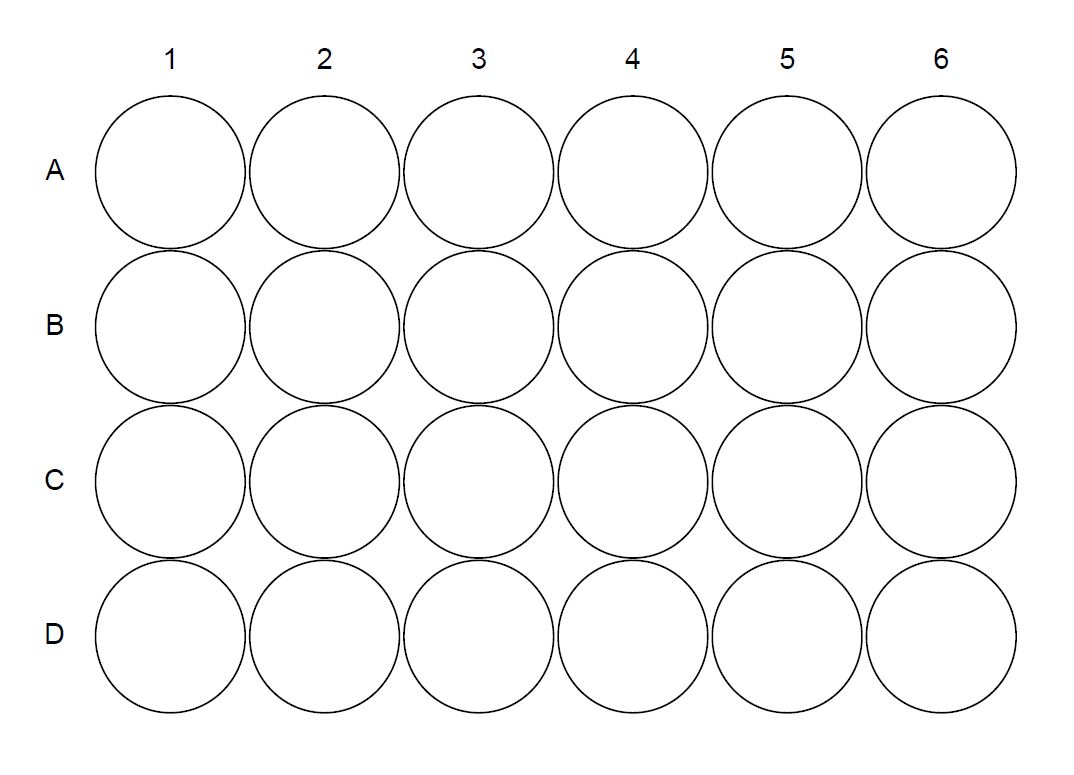 Fill the well plate with solutions as indicated in the table below. There should be a total of 40 drops in each well.Add 40 drops of the brass solution to well B3 (see diagram).Compare the intensity of the colour of your brass solution with the wells around it. The well that matches the intensity of colour of your brass solution represents the copper concentration in your brass solution – eg if well A6 matches the colour of your brass solution then the copper concentration will be 0.50 × 18/40 mol dm−3.CalculationsCalculate the number of moles of copper in 10 cm3 (the volume of the brass solution).Multiply the value you obtained in (1) by the relative atomic mass of copper (63.5) to give the mass of copper in the brass solution.Divide by the mass of brass used and express the result as a percentage.QuestionsDoes the zinc interfere in any way in this analysis? Give reasons for your answer.Can you suggest any way to improve the accuracy of this experiment?Health, safety and technical notesWear eye protection throughout (splash-resistant goggles to BS EN166 3).Nitric acid, 5M HNO3 (aq) is CORROSIVE. Consider wearing protective gloves.Disposal: collect and retain copper/zinc solutions for appropriate disposal.The determination of copper in brass – student sheet BIn this experiment you will be finding out how much copper there is in brass (an alloy of copper and zinc). You will dissolve the brass in nitric acid and compare the colour of the solution with that of solutions of various concentrations of copper.You must wear appropriate eye protection.InstructionsPreparing the brass solutionWeigh out, accurately, about 0.3 g of brass in a 10 cm3 beaker.Put the beaker in a fume cupboard.Add 10 drops of nitric acid.When the reaction subsides add a further 10 drops of nitric acid.Repeat until all the brass has dissolved.Using the pipette, transfer the solution to a 10 cm3 volumetric flask. Add drops of water to the beaker to rinse and then transfer the washings to the flask. Make the volume in the flask up to the line with more water. Stopper the flask and then invert it a few times to mix.Preparing the standard copper solutionsFill the well plate with solutions as indicated in the table below. There should be a total of 40 drops in each well.Add 40 drops of the brass solution to well B3 (see diagram).Compare the intensity of the colour of your brass solution with the wells around it.From your results, calculate the copper content of your brass expressing your answer as a percentage.QuestionsDoes the zinc interfere in any way in this analysis? Give reasons for your answer.Can you suggest any way to improve the accuracy of this experiment?Health, safety and technical notesWear eye protection throughout (splash-resistant goggles to BS EN166 3).Nitric acid, 5M HNO3 (aq) is CORROSIVE. Consider wearing protective gloves.Disposal: collect and retain copper/zinc solutions for appropriate disposal.Well #A1A2A3A4A5A6C1C2C3C4C5C6Drops of 0.50 mol dm–3 copper nitrate solution82224101214161820262830Drops of water323028262422201816141210Well #A1A2A3A4A5A6C1C2C3C4C5C6Drops of 0.50 mol dm–3 copper nitrate solution82224101214161820262830Drops of water323028262422201816141210